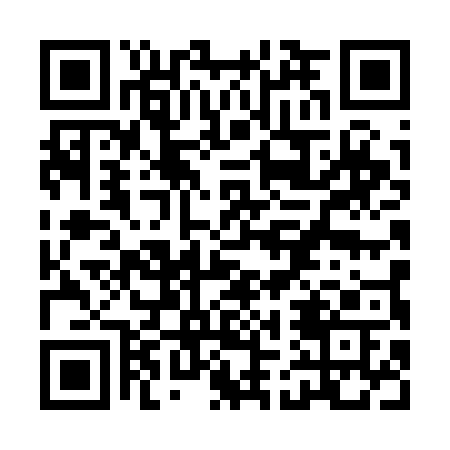 Ramadan times for Yokosuka, JapanMon 11 Mar 2024 - Wed 10 Apr 2024High Latitude Method: NonePrayer Calculation Method: Muslim World LeagueAsar Calculation Method: ShafiPrayer times provided by https://www.salahtimes.comDateDayFajrSuhurSunriseDhuhrAsrIftarMaghribIsha11Mon4:334:335:5811:513:135:465:467:0512Tue4:324:325:5611:513:135:465:467:0613Wed4:314:315:5511:513:135:475:477:0714Thu4:294:295:5311:503:145:485:487:0815Fri4:284:285:5211:503:145:495:497:0816Sat4:264:265:5111:503:145:505:507:0917Sun4:254:255:4911:503:155:515:517:1018Mon4:234:235:4811:493:155:515:517:1119Tue4:224:225:4611:493:155:525:527:1220Wed4:204:205:4511:493:165:535:537:1321Thu4:194:195:4411:483:165:545:547:1422Fri4:174:175:4211:483:165:555:557:1523Sat4:164:165:4111:483:175:555:557:1624Sun4:144:145:3911:483:175:565:567:1725Mon4:134:135:3811:473:175:575:577:1726Tue4:114:115:3711:473:175:585:587:1827Wed4:104:105:3511:473:185:595:597:1928Thu4:084:085:3411:463:186:006:007:2029Fri4:064:065:3211:463:186:006:007:2130Sat4:054:055:3111:463:186:016:017:2231Sun4:034:035:3011:453:196:026:027:231Mon4:024:025:2811:453:196:036:037:242Tue4:004:005:2711:453:196:046:047:253Wed3:593:595:2511:453:196:046:047:264Thu3:573:575:2411:443:196:056:057:275Fri3:563:565:2311:443:206:066:067:286Sat3:543:545:2111:443:206:076:077:297Sun3:523:525:2011:433:206:086:087:308Mon3:513:515:1811:433:206:086:087:319Tue3:493:495:1711:433:206:096:097:3210Wed3:483:485:1611:433:206:106:107:33